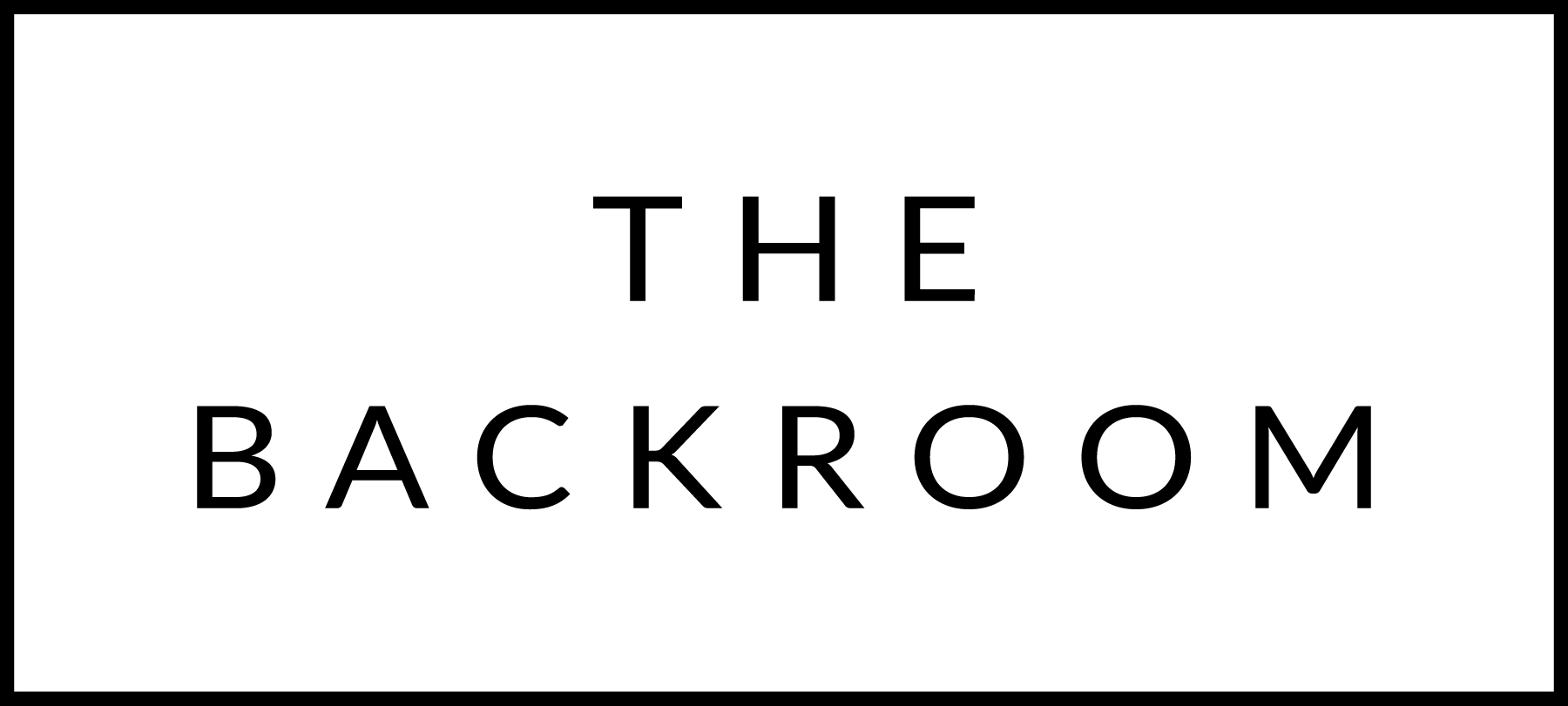 November 30th- December 2nd, 2018COCKTAIL HOUR SNACKSSalmon Tartar, Amarillo & Mussel AioliEverything Smoked Trout DipJapanese Sweet Potato, Maple Passion GlazeBacon & Blue Cheese DatesPork Belly BunsFIRSTRoasted Butternut Squash SaladPomegranate, Toasted Seeds, Smoked Kashar FondueCider VinaigretteTHE MAIN EVENT“Choucroute Garnie”Local Bacon, Sausage & LoinMustard, DillFOR THE TABLESpaetzleBrown Butter & Lacinato KaleDESSERTFlourless Chocolate CakeToasted Coconut Ice Cream